О  внесении изменений  в постановление Главы муниципального района Пестравский Самарской области №1213 от 30.11.2010г.  «Об утверждении состава  антинаркотической комиссии муниципального района Пестравский»      В связи с  произошедшими организационно-штатными  изменениями, руководствуясь ст. ст. 41, 43 Устава муниципального района Пестравский, администрация муниципального района Пестравский  ПОСТАНОВЛЯЕТ: Изложить в новой редакции состав антинаркотической  комиссии муниципального района Пестравский, утвержденный постановлением Главы муниципального района Пестравский Самарской области №1213 от 30.11.2010г., согласно приложению №1 к настоящему постановлению.Контроль за выполнением настоящего постановления возложить на заместителя Главы муниципального района Пестравский по  вопросам  общественной безопасности правопорядка и противодействия  коррупции Семдянова В.А.Глава муниципального районаПестравский					        	                      А.П.ЛюбаевСтаркова  Е.В. 8(84674)22478Приложение №1  к постановлению администрациимуниципального района Пестравский№816 от 23.12.2015г.                                                               ______________________СОСТАВантинаркотической комиссии муниципального района Пестравский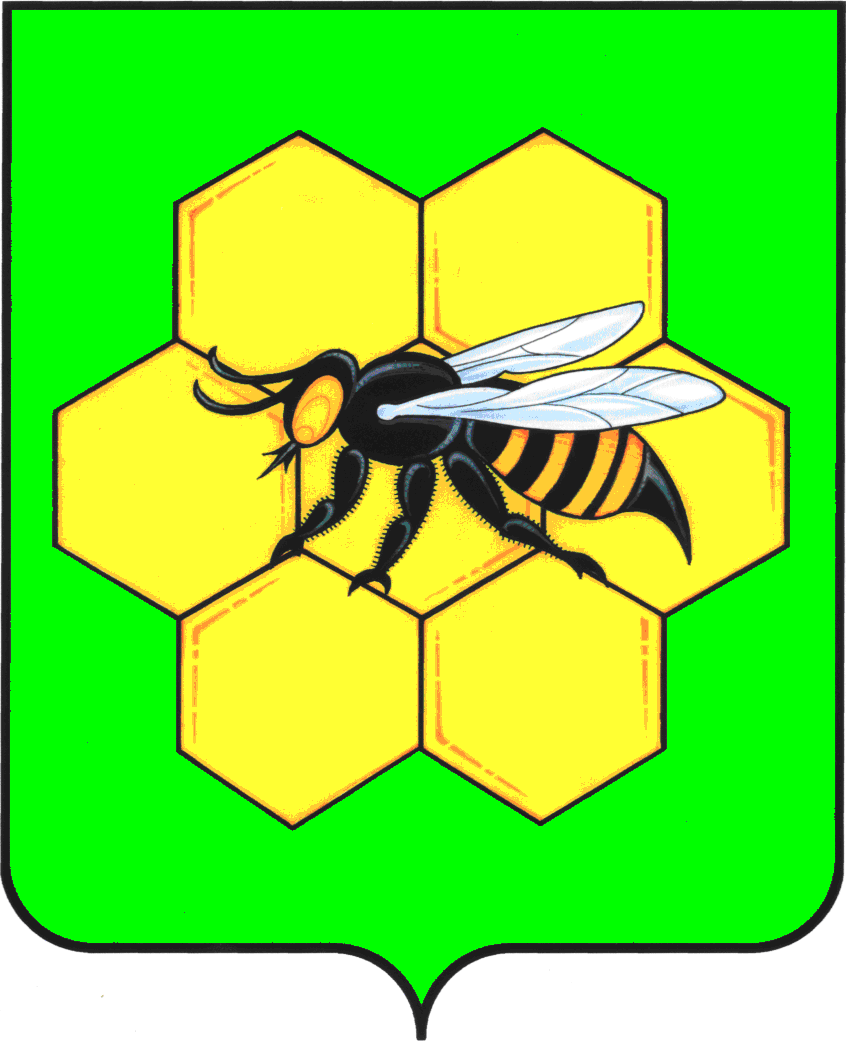 АДМИНИСТРАЦИЯМУНИЦИПАЛЬНОГО РАЙОНАПЕСТРАВСКИЙСАМАРСКОЙ ОБЛАСТИПОСТАНОВЛЕНИЕот  23.12.2015г. № 816№п/пФ.И.О.Ф.И.О.Должность1Любаев А.П.Любаев А.П.Глава муниципального района Пестравский. Председатель комиссии.2Семдянов В.А.Семдянов В.А.Заместитель Главы муниципального района Пестравский по  вопросам  общественной безопасности правопорядка   и противодействия  коррупции. Заместитель председателя  районной комиссии.3Старкова Е.В.Старкова Е.В.Юрисконсульт отдела правового сопровождения и муниципального контроля администрации муниципального район Пестравский. Секретарь комиссии.ЧЛЕНЫ КОМИССИИЧЛЕНЫ КОМИССИИЧЛЕНЫ КОМИССИИЧЛЕНЫ КОМИССИИ4Шаталов В.В.Заместитель Главы муниципального района Пестравский по социальным вопросам.Заместитель Главы муниципального района Пестравский по социальным вопросам.5Шатохин Д.В.Начальник отделения МВД России «Пестравский», (по согласованию).Начальник отделения МВД России «Пестравский», (по согласованию).6Решетников В.И.Главный врач ГБУЗ СО «Пестравская ЦРБ» (по согласованию).Главный врач ГБУЗ СО «Пестравская ЦРБ» (по согласованию).7Сорокин В.И.Начальник Пестравского территориального  отдела образования Юго-Западного управления министерства образования и науки   Самарской области (по согласованию).Начальник Пестравского территориального  отдела образования Юго-Западного управления министерства образования и науки   Самарской области (по согласованию).8Рябышев А.А.Руководитель МКУ «Управление культуры, молодежной политики, физкультуры и спорта администрации муниципального района Пестравский Самарской области»Руководитель МКУ «Управление культуры, молодежной политики, физкультуры и спорта администрации муниципального района Пестравский Самарской области»9Максаков А.А.Председатель Собрания представителей муниципального района Пестравский пятого созыва.Председатель Собрания представителей муниципального района Пестравский пятого созыва.10Лукасева О.В.Директор МБУ «Пестравский центр «Семья» (по согласованию).Директор МБУ «Пестравский центр «Семья» (по согласованию).11Величкина Н.В.МКУ  Комитет  по вопросам семьи материнства и детства администрации муниципального района Пестравский.МКУ  Комитет  по вопросам семьи материнства и детства администрации муниципального района Пестравский.12Бузаева Т.О.Директор МБУ «Дом молодежных организаций».Директор МБУ «Дом молодежных организаций».13Савина Н. Н. Педагог психолог ГБОУ Дополнительного профессионального  образования  Регионального Социопсихологического центра (по согласованию). Педагог психолог ГБОУ Дополнительного профессионального  образования  Регионального Социопсихологического центра (по согласованию).14Петрушкин А. А.Начальник Новокуйбышевского межрегионального отдела УФСКН России по контролю за оборотом наркотиков по Самарской области   подполковник полиции (по согласованию).Начальник Новокуйбышевского межрегионального отдела УФСКН России по контролю за оборотом наркотиков по Самарской области   подполковник полиции (по согласованию).